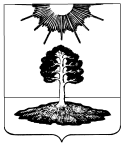 Ревизионная комиссиязакрытого административно-территориального образования Солнечный172739 Тверская область п. Солнечный ул. Новая д.55  факс (48235) 4 41 23Заключение по результатам финансово-экономической экспертизыпроекта Постановления Администрации ЗАТО Солнечный «О внесении изменений в муниципальную программу ЗАТО Солнечный Тверской области «Развитие транспортного комплекса и дорожного хозяйства ЗАТО Солнечный Тверской области» на 2017-2019 годы»п. Солнечный                                                                                               20 апреля 2017 г. Основание для проведения экспертизы: пункт 7 часть 2 статья 9 Федерального закона «Об общих принципах организации и деятельности контрольно-счетных органов субъектов Российской Федерации и муниципальных образований» от 07.02.2011 № 6-ФЗ, пункт 7 статья 8 «Положения о ревизионной комиссии ЗАТО Солнечный», утвержденного решение Думы ЗАТО Солнечный от 14.11.2012 №121-4, с изменениями от 11.07.2013 №144-4.Цель экспертизы: оценка финансово-экономических обоснований на предмет обоснованности расходных обязательств муниципальной программы ЗАТО Солнечный Тверской области «Развитие транспортного комплекса и дорожного хозяйства ЗАТО Солнечный Тверской области» на 2017-2019 гг.Предмет экспертизы: 1. Проект Постановления Администрации ЗАТО Солнечный «О внесении изменений в муниципальную программу ЗАТО Солнечный Тверской области «Развитие транспортного комплекса и дорожного хозяйства ЗАТО Солнечный Тверской области на 2017-2019 гг.»2. Документы- обоснования к изменениям в муниципальную программу ЗАТО Солнечный Тверской области «Развитие транспортного комплекса и дорожного хозяйства ЗАТО Солнечный Тверской области» на 2017-2019 гг.Результаты экспертизы:             Целью Муниципальной программы является создание условий для  устойчивого и стабильного функционирования транспортной системы ЗАТО Солнечный.             Реализация Муниципальной программы достигается посредством выполнения  подпрограммы 1 «Транспортное обслуживание населения, развитие и сохранность автомобильных дорог общего пользования местного значения ЗАТО Солнечный».Представленным на экспертизу проектом Постановления Администрации ЗАТО Солнечный «О внесении изменений в муниципальную программу ЗАТО Солнечный Тверской области «Развитие транспортного комплекса и дорожного хозяйства ЗАТО Солнечный Тверской области» на 2017-2019 гг предусматривается увеличение бюджетных ассигнований на выполнение мероприятий по данной программе на 3537262,19 руб.           По подразделу 0409 «Дорожное хозяйство (дорожные фонды)» проектом программы предлагается увеличить бюджетные ассигнования на сумму 3537262,19 руб. по подпрограмме  1 «Транспортное обслуживание населения, развитие и сохранность автомобильных дорог общего пользования местного значения ЗАТО Солнечный» Задаче 2 «Содержание автомобильных дорог и сооружений на них», в том числе на осуществление -мероприятия 2,002-1 «Капитальный ремонт, ремонт автомобильных дорог общего пользования местного значения»  на 1503300,00 руб. (средства областного бюджета  Тверской области на капитальный ремонт и ремонт дорог общего пользования местного значения – приложена копия письма Министерства транспорта Тверской области №08-02/1606 от 30.03.2017 о выделении средств.)- мероприятия 2.003-1 «Осуществление отдельных государственных полномочий Тверской области в сфере осуществления дорожной деятельности» на 1350800,00 руб. (средства областного бюджета Тверской области на содержание ледовой переправы – приложена копия Закона Тверской области «О внесении изменений в закон Тверской области «О наделении органов местного самоуправления Тверской области отдельными государственными полномочиями Тверской области в сфере осуществления дорожной деятельности» от 22.12.2016 и приложение№84 к нему)- мероприятия 2.002 «Капитальный ремонт, ремонт автомобильных дорог общего пользования местного значения и сооружений на них» на 683162,19 руб. , в том числе на выполнение условий софинансирования капитального ремонта и ремонта дорог общего пользования местного значения 602316,00 руб. ( приложена копия письма Министерства транспорта Тверской области №08-02/1606 от 30.03.2017 о выделении средств по результатам конкурса, копия сводки затрат на ремонт части автомобильной дороги, копия письма Тверского регионального центра по ценообразованию в строительстве №229 от 30.01.2017), для участия в конкурсе по распределению субсидии выполнение сметной документации по ремонту части автомобильной дороги местного значения 75000,00 руб. (приложена копия договора №522/П-17 от 16,01.2017 с ООО «Гражданпроект-плюс» на выполнение сметной документации и копия технического задания к нему), на проверку сметной документации 5846,19 руб. ( приложена копия договора №229 от 27.01.2017 с Государственным бюджетным учреждением Тверской области «Тверской региональный центр по ценообразованию в строительстве» на проверку сметной документации с расчетом стоимости услуг по договору).    Вывод:Представленный для проведения финансово-экономической экспертизы проект Постановления Администрации ЗАТО Солнечный «О внесении изменений в муниципальную программу ЗАТО Солнечный Тверской области «Развитие транспортного комплекса и дорожного хозяйства ЗАТО Солнечный Тверской области» на 2017-2019 гг подготовлен в соответствии с требованиями норм действующего бюджетного законодательства. Бюджетные ассигнования необходимые для выполнения мероприятий в рамках данной муниципальной программы соответствуют бюджетным ассигнованиям предусмотренным проектом решения Думы ЗАТО Солнечный «О внесении изменений в бюджет ЗАТО Солнечный Тверской области на 2017 год и плановый период 2018 и 2019 годов». В связи с этим, данный проект Постановления может быть рекомендован к принятию в представленной редакции.Председатель ревизионнойкомиссии ЗАТО Солнечный                                                                               Ю.А. Боронкина